Уважаемые коллеги!Приглашаем вас принять участие в работе международной научно-практической конференции «Аутентичный диалог России и франкофонного мира в пространстве культуры, языка, литературы». Конференция состоится с 20 по 22 апреля 2023 г. в МГЛУ по адресу: Москва, ул.Остоженка, 38. Конференция направлена на укрепление межкультурного диалога русскоязычных и франкоязычных стран, популяризацию научных исследований в области интеллектуального наследия (в области языка, культуры, литературы), а также на привлечение к ним внимания молодых исследователей. Работа конференции будет проходить по следующим основным направлениям:1. Особенности креативной ментальности в творчестве русскоязычных и франкоязычных писателей.2. Художественный перевод как адекватная интерпретация литературного текста. 3. Величие и уязвимость культуры – парадокс современности.4. Концептуализация и категоризация мира во французском языке и культуре.5. «Идея человека» в русской и французской философии.6.Языковая и концептуальная картина мира в русскоязычных и франкоязычных лингвистических исследованиях.7.Актуальные исследования в области фонетики и современные подходы в преподавании фонетики.8. Диахронические исследования романских языков: от Античности до Нового времени.9. Русофония и франкофония (varia)На конференции планируется обсуждение ряда дискуссионных вопросов (См. Приложение 1)Начало конференции – 20 апреля 2023 г. в 11.00.Формы участия в конференции:- доклад на пленарном заседании (20-25 минут);- доклад на секционном заседании (10-15минут);- участие без доклада в работе конференции и дискуссиях;- дистанционное участие (интернет-трансляции, в т.ч.в случае необходимости проведения конференции полностью в онлайн-формате).Рабочий язык конференции: русский, французский.Заявку на участие в конференции (Приложение 2) необходимо в срок до 31 марта 2023г. (включительно) представить в Оргкомитет по электронной почте на адрес: literature.ffya@mail.ru. Срок подачи статей до 15 апреля 2023.Стоимость участия составляет 2500 рублей. По результатам работы конференции участникам выдаётся удостоверение: 36 часов участникам с докладом, 16 часов – слушателям. Оплата производится после уведомления участника Конференции о получении его заявки на участие / подтверждения о принятии тезисов. Оплата осуществляется:Физическое лицо: по квитанции, не позднее, чем за три рабочих дня до начала мероприятия (квитанция высылается участнику персонально).Юридическое лицо: по безналичному расчету от организации.По итогам конференции статьи, соответствующие требованиям, будут рекомендованы к публикации. Оргкомитет конференции планирует издание статей участников в Сборнике материалов конференции с его последующей регистрацией в РИНЦ. Требования к оформлению статей указаны в Приложении 3.При необходимости участникам конференции будут направлены персональные приглашения.Все расходы по участию в конференции несет направляющая сторона или участник конференции.Получить необходимую информацию Вы можете по телефону:8–499–766–92–36 или по электронной почте literature.ffya@mail.ru Надеемся на интересную и плодотворную работу с Вашим участием!Оргкомитет конференции Приложение 1Тематика конференции включает следующие дискуссионные вопросы:1. Полноценное русско-французское двуязычие – взаимозаменяемые культурные среды или вызов имманентному чувству национальной самоидентичности?2. Можно ли рассматривать Версальский дворец и Нотр Дам де Пари как архитектурную полемику светской культуры с теологической?3. Что побуждает писателей, живописцев и скульпторов Нового времени историзировать мифологические сюжеты и мифологизировать исторические события?4. Как при двустороннем переводе обходить ловушки, расставляемые инерцией межъязыковой интерференции?5. Способна ли диалогизация сознания примирить конфликт между эстетикой природы и этикой цивилизации?6. Каково содержание латентной исторической закономерности, приведшей к отказу от «внутреннего человека» лютеранства ради «овнешненного человека долга» классицизма?7. Гениальные произведения философии, литературы и искусства живут в культуре, чтобы служить «нормой и недосягаемым образцом» или для возбуждения полемики?8. Выступает ли корреляция, в отличие от оппозиции, симптомом диалогизации сознания?9. «Безосновность» – проклятие цивилизации или условие становления личности?10. Теодицея и гнозис – оправдание Божьего Творения или познание «зла Истории»?11. На каком этапе воплощения замысла наступает его проблематизация и вступают в силу законы спонтанного творчества?12. Что приводит к коррекции творческого замысла – изначальная неадекватность гносеологической модели художественного сознания или сверхсложность внутренней диалектики фабульного события?13. В каком ситуативном контексте востребован повествовательный, а в каком – описательный синтаксис?14. Какие возможности гармонизации западного рационализма и восточного интуитивизма просматриваются в исторической перспективе?15. В чем смысл латентных исторических тенденций, разрушающих наличную картину мира (ренессансную, барочную, классицистическую, просветительскую, романтическую, реалистическую, модернистскую, экзистенциальную, постмодернистскую и т.д.) и приводящих к очередной смене культурной парадигмы?16. Поддается ли непротиворечивому историческому описанию диалектика созидательных и разрушительных итогов социально-политических революций?17. Деконструкция и деструктивизм: что продуктивнее в познавательном и творческом отношении?18. Доступен ли описанию конфликт между эволюционной и инволюционной моделями истории?19. Каковы позитивные и негативные результаты кросскультурной корреляции Запад / Восток?20. Какие сюжетные коллизии порождает встреча ассоциированной психики архаичного человека с диссоциированной психикой цивилизованного индивида?21. Существуют ли возможности примирения инновационного деструктивизма Запада с охранительным традиционализмом Востока?Приложение 2«Аутентичный диалог России и франкофонного мира в пространстве культуры, языка, литературы»20-22 апреля 2022Форма заявки / Registration formЗаполните, пожалуйста, форму заявки на одном из языков (русском/ французском/ английском). Please complete the form in Russian or French or English. Сохраните, пожалуйста, Вашу заявку как документ Word под названием Заявка_ФАМИЛИЯ участника (например, Заявка_ИВАНОВА). Please save the registration form as a Word document titled Registration_Author’s surname (for example, Registration_DUPONT).Приложение 3Требования к оформлению статейВсе материалы, предлагаемые авторами для публикации, направляются на электронный адрес конференции literature.ffya@mail.ru. Файл со статьей предоставляется в формате Microsoft Word (иметь расширение *.doc, *.docx, или *.rtf).Публикуясь с Сборнике материалов конференции, авторы заключают лицензионный договор с ФГБОУ ВО МГЛУ (скачивается на сайте) и передают права на публикацию данных материалов ФГБОУ ВО МГЛУ.Объем и структура рукописиОбъем полного текста рукописи – 20–30 тыс. знаков, что составляет около10–12 страниц текста. Количество знаков в тексте можно узнать через меню Word («Файл» – «Просмотреть свойства документа» – «Статистика»). При превышении объема статьи (обоснованном, по мнению автора) решение о публикации принимается на заседании редколлегии согласно рекомендации рецензента.Шрифт рукописи – Times New Roman, кегль– 14, интервал– 1,5, выровнен по левому краю. Без автоматических переносов. Все поля – 2,5 см. Все страницы должны быть пронумерованы. Возможность использования в рукописи редких шрифтов необходимо уточнять в редакции журнала.Шаблон рукописи:УДК (в верхнем левом углу)ФИО автора (полностью, под УДК)Сведения об авторе (соавторах): ученая степень, ученое звание, кафедра, факультет, занимаемая должность, полное название организации, адрес электронной почтыНазвание статьи (по центру прописными буквами). Название не должно быть громоздким, должно отражать содержание статьи и соответствовать общей тематике журнала.Аннотация. Небольшой реферат около 500 знаков с пробелами. В аннотации указывается проблема исследования, методы и материал исследования, системно представляются результаты (требования к аннотации см. ГОСТ Р 7.0.7-2009 СИБИД).Ключевые слова, обоснованные словосочетания даются отдельной строкой (не более 10, отделяются друг от друга точкой с запятой). Предложения в строке «Ключевые слова» не допускаются. Объем ключевых слов не долженпревышать ста знаков (включая пробелы).Перевод на английский язык:ФИО автора;сведения об авторе; название статьи; аннотация; ключевые слова.Полный текст рукописи должен быть разделен на озаглавленные смысловые части и содержать:Введение –постановка рассматриваемого вопроса, актуальность, краткий обзор научной литературы по теме, четкая постановка цели и задач работы.Основная часть статьи должна быть разбита на (пронумерованные) озаглавленные разделы, в которых возможны подразделы. Она должна содержать описание: материала, методов исследования, проведенного анализа и полученных результатов.Заключение – основные выводы исследования.В конце статьи обязательно указывается список литературы, а в тексте – ссылки на этот список (требования к оформлению статей и пристатейных библиографических списков регламентирует ГОСТ Р 7.0.5–2008 «Система стандартов по информации, библиотечному и издательскому делу»). Вся литература (и теоретическая, и цитируемая, и словари, и интернет-документы) заносится в единый список, который выстраивается в строго алфавитном порядке: сначала русскоязычная (включая переведенную с иностранного) литература, затем иностранная (включая русских авторов, изданных на иностранном языке), начиная с более ранних. Источники не нумеруются. Статья может быть дополнена списком условных сокращений, обозначающих словари, которые использованы в работе, например:РОС – Русский орфографический словарьOED – Oxford English DictionaryВ примечании указывается информация о конфликте интересов.Приводится список транслитерированных источников (на латинице). Транслитерация с кириллицы на латиницу осуществляется только в формате системы BSI (British Standard Institute, UK) и только автоматизированным способом с помощью рекомендованных интернет-ресурсов, например, http://ru.translit.ru/?account=bsi.Текст рукописи завершается словами: Рукопись поступила в редакцию (указывается дата отправки рукописи в редакцию).Стиль текста. Содержание статьи должно быть проверено автором на грамматические, стилистические и другие ошибки и быть оформлено по стандартам научного стиля. Текст должен быть изложен литературным языком (отсутствие жаргонных и просторечных выражений, кроме тех случаев, когда они составляют предмет исследования).Оформление цитированияЦитаты и ссылки. При подготовке рукописи следует помнить, что автор несет ответственность за точность фактических данных, цитат и ссылок на источники. Если цитаты, взятые из иностранных источников, содержат теоретические знания, следует давать перевод (с указанием в скобках, чей это перевод). Цитата должна выделяться кавычками (типографские « » – внешние, “ ” – внутренние).Библиографические и внутритекстовые ссылки. Ссылки оформляются всоответствии с ГОСТ 7.0.5-2008 «Библиографическая ссылка. Общие требования и правила составления».Примеры оформления ссылокКниги одного, двух, трех авторовСсылки на источники даются в квадратных скобках с указанием фамилии автораВ тексте: [Шапошникова2017]В списке литературы:Шапошникова И. В. История английского языка. 3-е изд.М.:Флинта:Наука,2017. 508 с.Книги четырех и более авторовВ тексте: [Основы перевода2002]В списке литературы:Основы перевода / Г. М. Мирам [и др.] ; ред. англ. текста Н. Брешко. Киев :Ника-Центр, 2002. 245 с.Книга под редакцией(без указания авторов на титульном листе)в тексте:[Культура русской речи 2003]в списке литературы:Культура русской речи : энциклопедический словарь-справочник / под общ. рук. Л. Ю. Иванова, А. П. Сковородникова, Е. Н. Ширяева. М. : Флинта ; Наука, 2003. 840 с.В ссылке допускается сокращать длинные заглавия, обозначая опускаемые слова многоточием с пробелом до и после:в тексте:[Философия культуры … 2015, с. 176]в списке литературы:Философия культуры и философия науки, проблемы и гипотезы : межвуз. сб.науч. тр. / под ред. С. Ф. Мартыновича. Саратов : Изд-во Сарат. ун-та, 2015.с.При указании нескольких произведений одного автора (в списке литературы указываются в алфавитном порядке заглавий):в тексте:[Бахтин 1975; Бахтин 2003]в списке литературы:Бахтин М. М. Вопросы литературы и эстетики. М. : Художественная литература, 1975. 504 с.Бахтин М. М. Формальный метод в литературоведении: критическое введениев социальную поэтику. М.: Лабиринт, 2003. 192 с.Диссертацияв тексте:[Кравченко 1995]в списке литературы:Кравченко А. В. Принципы теории указательности: дис. …д-ра филол.наук.Иркутск, 1995. 335 с.Автореферат диссертациив тексте:[Емельянова 2012]в списке литературы:Емельянова Н. А. Трансформации идиом как механизм создания скрытых смыслов :автореф. дис. … канд. филол. наук. М., 2012. 25 с.Глава из книгив тексте:[Панфилова 2004]в списке литературы:Панфилова А. П. Коммуникативные барьеры//Деловая коммуникация в профессиональной деятельности : учеб. пособие. 2-е изд. СПб., 2004. Гл. 5. С. 49–75.Многотомные изданияЕсли ссылку приводят на многотомный документ, в ссылке указывают обозначениеи номер тома (выпуска, части и т. п.).в тексте:[Пушкин, т. 2, с. 20]в списке литературы:Пушкин А. С. Собрание сочинений: в 6т.М. :Правда, 1969.Т. 2. 496с.в тексте:[Грейвз 1998, т. 1, с. 18]в списке литературы:Грейвз Р. Собрание сочинений:в 5т.Т. 1.М. :ТЕРРА-Книжный клуб, 1998. с.Статья из энциклопедиив тексте:[Гвоздецкий 1978, т. 1, с. 151]в списке литературы: Гвоздецкий Н. А. Эльбрус // Большой энциклопедический словарь : в 2 т. / гл.ред. А. М. Прохоров. М. : Советская энциклопедия, 1991. Т. 1. А–Н. 768 с.Словари. При ссылке на базовый словарь можно использовать условные сокращения, которые даются отдельным списком после списка литературы, например:тексте:[РОС 1999]списке литературы:Русский орфографический словарь / отв. ред. В. В. Лопатин. М. : Азбуковник, 1999. 1280 с.в списке условных сокращений:РОС – Русский орфографический словарьСтатьи из периодических научных и специальных изданий (включая общественно-политические издания)в тексте:[Березина, Баранников 2002]в списке литературы:Березина В. А., Баранников А. В. О повышении воспитательного потенциала образовательного процесса // Воспитание школьников. 2002. № 7. С. 2–5.Внимание! При оформлении статей необходимо придерживаться следующих правил библиографического описания:Для оформления статей, изданных ранее 10июня 2016 года, после названия статьи указывается только название журнала, например:Троицкая Е. А. Концепция эмпатии в зарубежной психологии концаXX– начала XXI века // Вестник Московского государственного лингвистического университета. 2011. Вып. 7 (613). С. 52–64.Быкова О. А. Монолог, диалог, полилог: к проблеме разграничения форморганизации речевого взаимодействия // Вестник Московского государственного лингвистического университета. 2015. Вып. 12 (723). С. 36–43.Для оформления статей, изданных  с10июня 2016 года, после названия статьи указывается название журнала и наименование серии (Гуманитарные науки / Образование и педагогические науки / Общественные науки), например:Бурая Е. А. Словесное ударение в канадском варианте английского языка в мультикультурном мире // Вестник Московского государственного лингвистического университета. Гуманитарные науки. 2019. Вып. 5 (821). С. 9–23.В тексте для примеров допустимо использование внутритекстовых ссылок на газеты и журналы (ненаучные). Они даются в круглых скобках, с указанием названия,года выпуска, номера или даты; в список литературы они не заносятся. Если данный материал имеет интернет-источник, в тексте в круглых скобках указывается адресная строка данного материала в курсиве, например: (www.elibraru.ru/books/shklovsky/tityl.htm)Статьи из глянцевых журналовПри цитировании источник указывается в тексте курсивом: в круглых скобках фамилия автора, название журнала, номер / месяц и год, например: не знала семьи более дружной, чем семья Кочетковых. Мой будущий отец помог получить младшим образование (М.Порошина.Караван историй. Октябрь 2018)Статьи из газетПри цитировании источник указывается в тексте курсивом: в круглых скобках название газеты, дата, например:The subsidiary was financed with an investment of $30 million, according to the records (The New York Times. 24.07.2018).Если ссылка содержит сведения о нескольких источниках, группы сведений разделяют точкой с запятой:в тексте:[Сергеев, Латышев 2007; Сергеев, Крохин 2009][Латышев 2015, т. 2, с. 142; Альхаева, Бабаев 2003, с. 33–36].Если текст цитируется не по первоисточнику, а по другому документу, то в начале ссылки приводят слова «цит. по:», например [цит. по: Бахтин 2005, с. 15]. Если приводится не цитата, а упоминание чьих-либо взглядов, мыслей, идей, но не по первоисточнику, то в ссылке – «приводится по:», например [прив. по: Бахтин 2005].Сокращение или произвольное изменение названий статей и журналов недопускается.В списке литературы указываются все публикации, на которые ссылался автор в тексте статьи. При упоминании авторами своих предыдущих работ желательно избегать чрезмерного самоцитирования.Примеры описания электронных ресурсовПри существовании печатного аналога электронного документа рекомендуется ссылаться на печатное издание и в списке цитируемой литературы приводить его библиографические данные. При цитировании сетевых документов необходимо убедитьсяналичии у работы автора и четкого заглавия, а также в том, что содержание документа защищено знаком авторского права. В списке литературы электронные ресурсы приводятся только с полным их описанием (см. ниже описание электронных источников).Электронный ресурс локального доступав тексте:[Английский для начинающих 2001]в списке литературы:Английский для начинающих [Электронный ресурс] : Свободное общение ипонимание : учеб. курс / авт. курса Е. Ермакова ; программирование В. Малахин, В. Момзиков. Версия 1.2. Электрон. дан. и прогр. М. : Кирилл и Мефодий, 2001. 1 CD-ROM.в тексте:[Родников 2001]в списке литературы:Родников  А.  Н.  Логистика: терминологический  словарь/Электрон.дан.ипрогр. М. : ИНФРА-М, 2001. 1 CD-ROM.в тексте:[Художественная энциклопедия зарубежного классического искусства 1996]в списке литературы:Художественная	энциклопедия	зарубежного	классического	искусства.	М. :Большая российская энциклопедия, 1996. 1 CD-ROM.Электронный ресурс удаленного доступа (ресурсы Интернета)тексте:[Фалейтор URL].списке литературы:Фалейтор	А.	Сегментирование	рынка	//	Энциклопедия	маркетинга.	URL :www.marketing.spb.ru/read/article/a18.htm (дата обращения: 11.10.2018)в тексте:[Официальный сайт Президента Российской Федерации URL].в списке литературы:Официальный сайт Президента Российской Федерации / Администрация Президента РФ. М., 2001. URL : www.president.kremlin.ru (дата обращения: 06.02.2001).в тексте:[Экологические проблемы России URL].в списке литературы:Экологические  проблемы  России.  URL :ustrazvitie.narod.ru/Russian.htm  (датаобращения: 23.11.2013).тексте:[Шкловский 1996].списке литературы:Шкловский И. Разум, жизнь, вселенная. М. : Янус, 1996.URL :www.elibraru.ru/books/shklovsky/tityl. htm (дата обращения: 23.11.2001).Для описания электронного ресурса справочно-правовых систем («Гарант», «Консультант Плюс», «Кодекс» и др.), когда документ опубликован только в базе данных,тексте статьи используются постраничные сноски, в которых указывается полное описание источника, например:О местном референдуме в Хабаровском крае: Закон от 27.11.2002 г. № 74 // Справочно-правовая система «Гарант» [Электронный ресурс] / НПП «Гарант-Сервис». Послед. обновление 23.03.2003.О ратификации консульского договора между Российской Федерацией и Китайской Народной Республикой: Федеральный закон от 19.02.2003 г. N 31-ФЗ // Справочно-правовая система «Консультант Плюс» [Электронный ресурс] / Компания «Консультант Плюс». Послед. обновление 04.04.2003.Частные правила оформленияПримечания в основном тексте оформляются постраничными сносками (кг 12).Знак сноски в тексте располагается перед знаком препинания (кроме «!», «?» и «…»).Примеры (отдельные слова, словосочетания, предложения) выделяются в текстекурсивом. Предложения в качестве примера могут быть пронумерованы (на усмотрение автора) и отбиты от основного текста отступами сверху и снизу.Таблицы, рисунки, схемы, графики должны быть пронумерованы и озаглавлены.Все рисунки должны быть четкими – 300 dpi в формате tif или jpg. Например: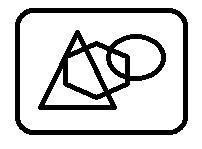 Рис. 1.Название рисункаСхема 1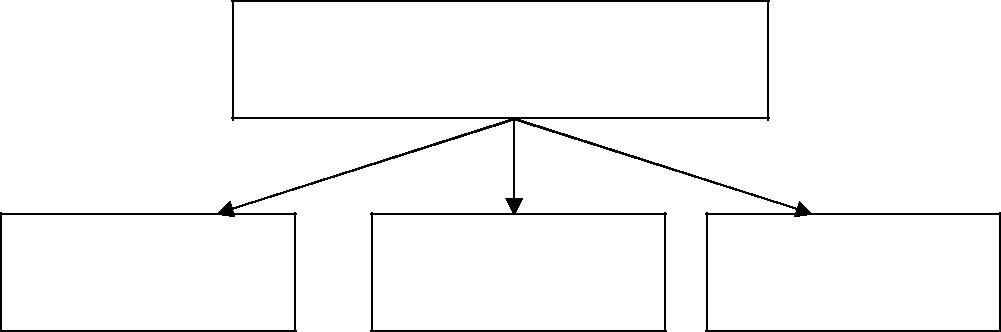 Название схемыВ тексте могут быть использованы инструменты выделения (для выделения основной мысли, вывода, важнейших терминов, определений и т. д.): курсив, полужирный шрифт, подчеркивание.Употребляются общепринятые сокращения: т.е.,г.,в.,гг.,вв.,ипр.,идр.,и т.д., и т. п., см.,а также те,что оговорены в ГОСТ7.12-93 «Библиографическая запись. Сокращение слов на русском языке. Общие требования и правила». Возможно употребление индивидуальных сокращений, но с последующей расшифровкой (в списке сокращений в конце статьи или внутри текста в скобках).Аббревиатуры, введенные автором для конкретной работы,при первомупотреблении термина расшифровываются, например: Нельзя не упомянуть онеразрывной связи фразеологических единиц (ФЕ) с историей и культурой народа.Иностранные фамилии в русском тексте транслитерируются(можно в скобкахуказать фамилию на родном языке).Буква «ё» употребляется только в фамилиях, названиях или в тех случаях, когда слова-омографы могут быть прочитаны по-разному (например: небо–нёбо).Даты, например, 1января2009года, пишутся полностью, при цифрах в скобках слово год или сокращение г. опускается (2009). Века пишутся римскими цифрами. Числа до десяти – словами, а последующие – цифрами, например: две группы, 25публикаций.Порядковые числительные, обозначаемые арабскими цифрами, всегда сопровождаются падежными наращениями (5-й, 5-х, 5-го, 5-му), количественные – без наращений (более20человек).Интервал между словами должен быть не более одного пробела. Пробел ДОлюбых знаков препинания НЕ ставится, за исключением скобок (но внутри них без пробела) и тире при словах, между цифрами в значении предельных величин (100–150кг) тире ставится без пробелов. Инициалы отбиваются между собой и от фамилии неразрывным пробелом (Ctrl+Shift+Пробел): А. С. Грунин (не А.С.Грунин). Также отбиваются сокращения.ШАБЛОН ОФОРМЛЕНИЯ СТАТЬИУДК …Фамилия Имя Отчество автораученая степень, ученое званиеместо работы, должностьe-mailНАЗВАНИЕ СТАТЬИТекст аннотации. Текст аннотации. Текст аннотации. Текст аннотации. Текст аннотации. Текст аннотации Текст аннотации Текст аннотации Текст аннотации. Текст аннотации. Текст аннотации. Текст аннотации. Текст аннотации. Текст аннотации. Текст аннотации. Текст аннотации. Текст аннотации. Текст аннотации. Текст аннотации. Текст аннотации. Текст аннотации. Текст аннотации. Текст аннотации. Текст аннотации. Текст аннотации. Текст аннотации. Текст аннотации. Текст аннотации. Текст аннотации. Текст аннотации.Ключевые слова:слово;слово;слово;слово;слово;слово;слово;слово; слово.ВВЕДЕНИЕТекст работы. Текст работы. Текст работы. Текст работы. Текст работы. Текст работы. Текст работы.НАЗВАНИЕ РАЗДЕЛАТекст работы. Текст работы. Текст работы. Текст работы. Текст работы. Текст работы. Текст работы.Название подразделаТекст работы. Текст работы. Текст работы. Текст работы. Текст работы. Текст работы. Текст работы.ЗАКЛЮЧЕНИЕТекст работы. Текст работы. Текст работы. Текст работы. Текст работы. Текст работы. Текст работы.СПИСОК ЛИТЕРАТУРЫАрутюнова Н. Д.Метафора и дискурс [Вступ.статья] //Теория метафоры[под ред. Н. Д. Арутюновой и М. А. Журинской]. М. : Прогресс, 1990. С. 5–32.Арутюнова Н. Д. Предложение и его смысл: логико-семантическиепроблемы. М. :Едиториал УРСС, 2005. 384 с.Ulmann S. Précis de sémantique française. Berne: A. Francke, 1959. 352 p.Name SurnameAcademic degree, academic titleInstitution, positione-mailTHE TITLE OF THE ARTICLEBrief. Brief. Brief. Brief. Brief. Brief. Brief. Brief. Brief. Brief. Brief. Brief.Brief. Brief. Brief. Brief. Brief. Brief. Brief. Brief. Brief. Brief. Brief. Brief. Brief.Brief. Brief. Brief. Brief. Brief. Brief. Brief. Brief. Brief. Brief. Brief. Brief. Brief.Brief. Brief. Brief. Brief. Brief. Brief. Brief. Brief. Brief. Brief. Brief. Brief. Brief.Brief. Brief. Brief. Brief. Brief. Brief. Brief. Brief. Brief. Brief. Brief. Brief.Keywords: word; word; word; word; word; word; word; word; word; word.REFERENCESArutjunova N. D. Metafora I diskurs [Vstup. stat'ja] // Teorijametafory [podred.N. D. Arutjunovoji M. A. Zhurinskoj]. M. :Progress, 1990. S. 5–32.Arutjunova N. D. Predlozhenie I egosmysl: logiko-semanticheskie problemy. M. :Editorial URSS, 2005. 384 s.Ulmann S. Précisdesémantiquefrançaise. Berne: A. Francke, 1959. 352 p.Рукопись поступила в редакцию (дата)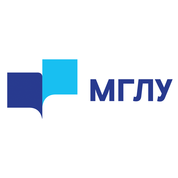 Министерство науки и высшего образования Российской Федерации
Федеральное государственное бюджетное образовательное учреждение высшего образования «Московский государственный лингвистический университет» (ФГБОУВОМГЛУ) Federal State Budgetary Educational Institution of Higher Education «Moscow State Linguistic University»(MSLU)119034, Москва, ул. Остоженка, 38, стр. 1.Фамилия, имя, отчество (полностью)Страна, городМесто работыДолжностьУченая степеньУченое званиеНазвание докладаКлючевые слова (5-6)Аннотация (120-150 слов)Секция конференции / Направление исследования (см. инф. письмо)Электронный адресКонтактный телефонФорма оплаты по безналичному расчету/ по гарантийному письму от организацииНаличие презентации в Power Point